MODULO D'ORDINE DI ACQUISTO VUOTO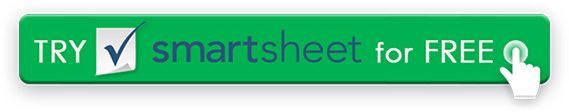 Nome dell'aziendaORDINE DI ACQUISTOCLIENTEDATTERODATTEROP.O. NO.P.O. NO.NUMERO CLIENTENUMERO CLIENTESPEDISCI AVENDITOREVENDITORENUMERO D'ORDINENUMERO D'ORDINESETTIMANA DI SPEDIZIONE DISETTIMANA DI SPEDIZIONE DICONSEGNA TRAMITECONSEGNA TRAMITETERMINIINSTRADAMENTOINSTRADAMENTOARTICOLO N.DESCRIZIONEQTYPREZZO UNITARIOTOTALETOTALEISTRUZIONI SPECIALIPARTE APPROVATRICEAPPROVAZIONE DELLA FIRMA DELLA PARTEAPPROVAZIONE DELLA FIRMA DELLA PARTEDATTERODATTERODATTEROPARTE ACQUIRENTEFIRMA DEL COMMITTENTEFIRMA DEL COMMITTENTEDATTERODATTERODATTERODISCONOSCIMENTOTutti gli articoli, i modelli o le informazioni fornite da Smartsheet sul sito Web sono solo di riferimento. Mentre ci sforziamo di mantenere le informazioni aggiornate e corrette, non rilasciamo dichiarazioni o garanzie di alcun tipo, esplicite o implicite, circa la completezza, l'accuratezza, l'affidabilità, l'idoneità o la disponibilità in relazione al sito Web o alle informazioni, agli articoli, ai modelli o alla grafica correlata contenuti nel sito Web. Qualsiasi affidamento che fai su tali informazioni è quindi strettamente a tuo rischio.